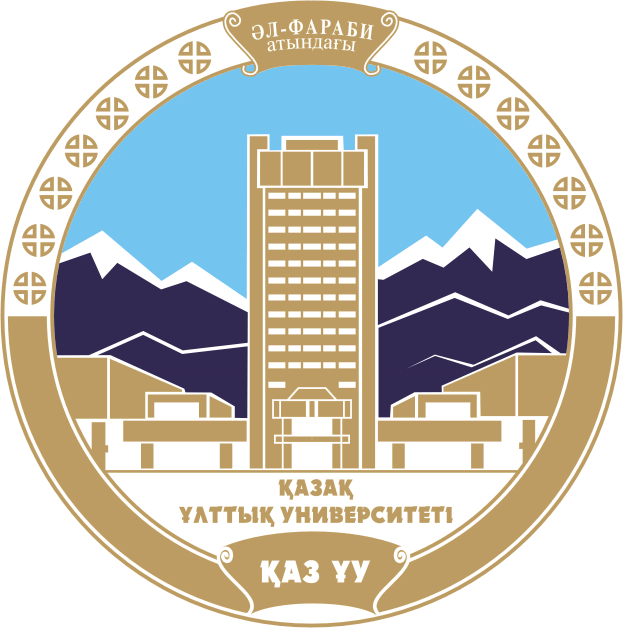 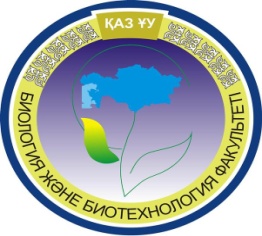 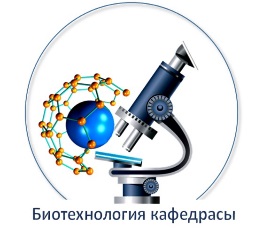 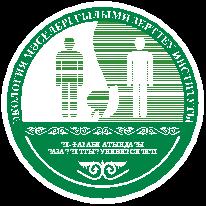 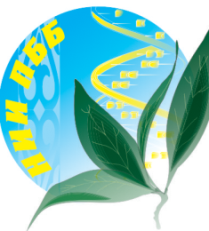 ӘЛ-ФАРАБИ АТЫНДАҒЫ ҚАЗАҚ ҰЛТТЫҚ УНИВЕРСИТЕТІБИОЛОГИЯ ЖӘНЕ БИОТЕХНОЛОГИЯ ФАКУЛЬТЕТІБИОТЕХНОЛОГИЯ КАФЕДРАСЫБИОЛОГИЯ ЖӘНЕ БИОТЕХНОЛОГИЯ МӘСЕЛЕЛЕРІ ҒЫЛЫМИ-ЗЕРТТЕУ ИНСТИТУТЫЭКОЛОГИЯ МӘСЕЛЕЛЕРІ ҒЫЛЫМИ-ЗЕРТТЕУ ИНСТИТУТЫ		АҚПАРАТТЫҚ ХАТ №1«ҚОРШАҒАН ОРТА БИОТЕХНОЛОГИЯСЫ ЖӘНЕ БИОЭНЕРГЕТИКАНЫҢ АСПЕКТІЛЕРІ МЕН ИННОВАЦИЯЛАРЫ»ХАЛЫҚАРАЛЫҚ ҒЫЛЫМИ-ПРАКТИКАЛЫҚ КОНФЕРЕНЦИЯСЫҚұрметті әріптестер!Сіздерді «Қоршаған орта биотехнологиясы және биоэнергетиканың аспектілері мен инновациялары» атты халықаралық ғылыми-практикалық конференцияға қатысуға шақырамыз.Конференцияға баяндамалар ретінде теориялық, эксперименттік және қолданбалы сипаттағы ғылыми жұмыстар, сондай-ақ ғылыми жаңалықтар ұсынуға болады.Сіздерді Конференцияда көруге қуаныштымыз!Ұйымдастыру комитетіКонференция ұйымдастырушыларыӘл-Фараби атындағы Қазақ ұлттық университетіБиология және биотехнология факультетіБиотехнология кафедрасыБиология және биотехнология мәселелері ғылыми-зерттеу институтыЭкология мәселелері ғылыми-зерттеу институтыҰйымдастыру комитетіГ.М. Мұтанов - әл-Фараби атындағы ҚазҰУ ректоры, техника ғылымдарының докторы, профессор, ҚР ҰҒА академигіМ.М. Бүркітбаев - әл-Фараби атындағы ҚазҰУ-дың бірінші проректорі, химия ғылымдарының докторы, профессор, ҚР ҰҒА академигіT.С. Рамазанов - әл-Фараби атындағы ҚазҰУ-дың ғылыми-инновациялық қызметі жөніндегі проректоры, физика-математика ғылымдарының докторы, профессор, ҚР ҰҒА академигіШ.Е. Жаманбалаева - әл-Фараби атындағы ҚазҰУ-дың әлеуметтік даму жөніндегі проректоры, әлеуметтану ғылымдарының докторы, профессорА.К. Хикметов - әл-Фараби атындағы ҚазҰУ-дың оқу ісі жөніндегі проректоры, физика-математика ғылымдарының кандидатыС.К. Мұхаметжанов - ғылым және инновациялық қызмет департаментінің директоры, б.ғ. к.Б.К. Заядан - Биология және биотехнология факультетінің деканы, б.ғ.д., профессор, ҚР ҰҒА академигіА.С. Кистаубаева - биотехнология кафедрасының меңгерушісі, б.ғ.к., доцентА.К. Бисенбаев - биология және биотехнология мәселелері ҒЗИ директоры, б.ғ.д., ҚР ҰҒА академигіА.А. Скакова - экологиялық мәселелер ғылыми-зерттеу институтының директоры, г.ғ.к.А.К. Садвакасова - ғылыми-инновациялық жұмыс және халықаралық қатынастар жөніндегі декан орынбасары, б.ғ.к., доцентЗ.А. Инелова - деканның оқу, әдістемелік және тәрбие жұмысы жөніндегі орынбасары, б.ғ.к., доцентА.А. Жұбанова - биология ғылымдарының докторы, биотехнология кафедрасының профессоры, Қазақ ҰЖҒА академигіК. Болатхан - PhD доктор, биотехнология кафедрасының постдокторантыФ.К. Сарсекеева – оқу, әдістеме және тәрбие жұмысы жөніндегі кафедра меңгерушісінің орынбасары, PhD докторМ.Х. Нармуратова –ғылыми-инновациялық қызмет және халықаралық ынтымақтастық жөніндегі кафедра меңгерушісінің орынбасары, б.ғ.к.М.О. Бауенова - PhD доктор, биология және биотехнология факультетінің ғылыми хатшысыБ.Д. Қосалбаев - PhD докторант, биологиядағы физика-химиялық әдістер  зертханасының меңгерушісі Хума Балуч - PhD докторант, COMSATS бағдарламасы директорының аға көмекшісіА.Б. Какимова - PhD докторантЖ.О. Мұстапаева - PhD докторантС.Қ. Сандыбаева - PhD докторантКонференция секциялары:№1 секция. Қоршаған орта биотехнологиясының акпектілері, инновациялары мен жетістіктері №2 секция. Биоэнергетиканың инновациялары мен жетістіктеріКонференцияның өтетін күндері: 12-13 ақпан 2021 ж.Конференцияның өтетін орны: Қазақстан Республикасы, Алматы қаласы, әл-Фараби атындағы Қазақ ұлттық университеті, «Әл-Фараби» кітапханасы, 4 қабатКонференция форматы: гибридті формат (онлайн және оффлайн)Конференцияның ресми тілдері: қазақ, орыс және ағылшынҰсынылған мақалаларға жүргізілген сараптамалық бағалау нәтижелері бойынша электронды және кітаптық форматта конференцияның жинағы шығарылады.Конференцияның тіркелу жарнасыКонференцияға қатысу тегін. Конференция соңында қатысушыларға сертификат беріледі.КОНФЕРЕНЦИЯНЫҢ ҰЙЫМДАСТЫРУ КОМИТЕТІҚазақстан Республикасы, 050038, Алматы қ.1-секция : Сандыбаева Сандуғаш. Тел: 8 775 135 10 152-секция: Какимова Ардақ. Тел: 8 708 768 23 62Электрондық пошта: biotechnology.conference2021@gmail.com Тіркелу формасы (өтініш)Мақаланы дайындауға қойылатын талаптарЖариялану үшін ұсынылатын барлық материалдар теориялық және практикалық маңыздылығы болуы тиіс, сонымен қатар таңдалынған секцияның тақырыбына сәйкес келуі керек. Жариялауға төмендегі талаптарға сай келетін материалдар ғана алынады:Мақалада бір автордың фамилиясы авторлар қатарында тек бірақ рет бірінші болып көрсетілу керек.Мазмұнына қойылатын талаптарЖариялауға берілген материал болу керек:өзекті,өзіндік,қойылған мақсат орындалған болу керек.Текісті дайындауда қойылатын талаптарТекстің көлемі 5 бетке дейін болу керек.Парақ форматы А4, кітап ретінде беттеу; парақ параметрлері: жоғарғы, төменгі, оң, сол жақтары - .Microsoft Office WORD редакторы бойынша, шрифт - Times New Roman. Көлемі: баяндама (мақала) тақырыбы – , бас әріптермен, қарайтылған; авторлардың аты-жөні – , қарайтылған, курсив; мекеменің атауы, е-mail – , курсив; аннотация – , курсив; негізгі текст және әдебиеттер тізімі – , қалыпты.  Тегістеу: авторлар, баяндама тақырыбы, мекеменің аталуы, литература деген сөз (курсив бойынша), аннотация –орталық бойынша; негізгі текс және әдебиеттер тізімі – ен бойынша.  Абзац:  . Жоларалық интервал бірлік.Латын тілінде түрлердің аталуы курсив бойынша жазылу керек. Сан бөлігі нүктемен белгіленеді. Суреттемелердің сілтемелері: Сурет 1, Кесте 2. Формулалар WORD формулалар редакторы бойынша текстке қосылуы керек.Суреттер, фотографиялар және кестелер (қандай да болсын түрлері екеуден артық болмау керек) текстке енгізілу керек. Графиктар мен кестелерде мәліметтер қайталанбау керек. Суреттер мен фото тек қара-ақ түсті және тек дюймде 200-300 нүктелерден тұратын *jpg форматты болу керек. Суреттің сілтемелері  шрифт арқылы жазылу керек.Әдебиеттердің сілтемелері квадрат жақшасында [1, 2] тексте кездесу қатары арқылу жазылу керек.Журналдағы мақалалар үшін Тайпакова С.М., Бисенбаев А.К. Клонирование и экспрессия кДНК цел-лобиогидролазы СEL7A гриба Lentinula edodes  в E. coli и характеристика рекомбинантного белка // Биотехнология: теория и практика. - 2011. - №2. - С.41-49. Ғылыми еңбектер жинағы, тезистер үшін2 Бисенбаев А.К., Тайпакова С.М. Клонирование и экспрессия гена термостабильной целлобиогидролазы І гриба L. edodes в дрожжах // VI Московский международный конгресс Биотехнология: состояние и перспективы развития. - Москва. - 2011. - С.293-294.Монографиялар, кітаптар үшін4 Кужир Т.Д. Антимутагены и химический мутагенез в системе высших эукариот. – Минск: Наукова думка.- 1999.- 263 с.Авторефераттар және диссертациялар үшін5 Воронов М.Г. Эколого-биологические основы повышения эффективности воспроизводства омуля в р. Селенге в современных условиях. - Дисс. … канд. биол. наук. - СПб., 1993. - 180 с. Мақаланы дайындаудың схемалық мысалыҰсынылған мақалаларды сараптамалық бағалау нәтижелері бойынша материалдар келесі журналдарда жариялау үшін таңдалады:Experimental Biology. Biological Series (ҚР БҒМ ККСОН ұсынған).Eurasian Journal of Ecology (ҚР БҒМ ККСОН ұсынған).International Journal of Biology and Chemistry (2018 ж. бері Emerging Sources Citation Index Web of Science Core Collection индекстеледі).Баяндама ұсыну және қорғау:Пленарлық баяндама – 15 минутАуызша баяндама – 7 минутПостер (стендтік баяндама) Конференцияға қатысу үшін 2021 жылдың 27 қаңтарына дейін тіркелу формасы мен баяндаманың (мақаланың) мәтінін электронды түрде, тек doc немесе rtf кеңейтілімімен Word 2010 форматындағы бөлек файлдарда электронды поштаға жіберу қажет: электрондық пошта тақырыбы - Конференция , файл бірінші автордың атымен белгіленеді. Егер үш күн ішінде растау хат келмесе, құжаттарды қайта жіберіңіз.Конференция тақырыптары бойынша ұсыныстар:1. Қоршаған орта объектілерін бақылаудың іргелі және қолданбалы аспектілері: биотестілеу, биоиндикация және биомониторинг.2. Органикалық өнеркәсіптік, тұрмыстық және ауылшаруашылық қалдықтарын тазалау және өңдеу.3. Органикалық заттарды ыдырату үшін биологиялық объектілерді пайдаланудың негізгі бағыттары: биостимуляция және биоаугментация.4. Қоршаған ортаны тазартуға арналған коммерциялық биопрепараттар.5. Ауыл шаруашылығы және медицинадағы экологиялық таза биопрепараттар.6. ХХІ ғасырдағы жаңартылатын энергия және энергия тиімділігі.7. Өсімдіктер биомассасынан, фото- және гетеротрофты микроорганизмдерден биоотын алу.8. Биогеотехнология және нанотехнология мәселелері.Авторлардың назарына!Ұйымдастыру комитеті жариялау үшін мақалаларды мұқият таңдайды. Ұсынылған материалдың мәтіні мұқият тексеріліп, орфографиялық, пунктуациялық және стилистикалық қателер болмауы керек. Көрсетілген талаптарға сай материалдар жарияланады.Аты-жөніҒылыми атағы, дәрежесіҚызметі Ұйымның толық атауыМемлекет, облыс, қалаҰйымның мекен-жайыТелефон (қаланың кодымен)E-mail:Мақала (баяндама) тақырыбыҚосалқы авторларҚатысудың жоспарланған формасы (өзінің қатысуы, сырттай)Жоспарланған  секция Қонақүйді брондау қажеттілігі(ия /жоқ)